  MADONAS NOVADA PAŠVALDĪBA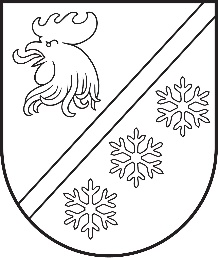 Reģ. Nr. 90000054572Saieta laukums 1, Madona, Madonas novads, LV-4801 t. 64860090, e-pasts: pasts@madona.lv ___________________________________________________________________________MADONAS NOVADA PAŠVALDĪBAS DOMESLĒMUMSMadonā2023. gada 29. jūnijā							          		Nr. 383									     (protokols Nr. 9, 25. p.)Par finansējuma piešķiršanu Kusas sporta infrastruktūras labiekārtošanai Aronas pagasta Kusā ir divi volejbola laukumi. Tajos esošās smiltis ir mālainas un akmeņainas, volejbola tīkls ir bojāts un stabi deformēti, līdz ar to šajos laukumos nav iespējams pilnvērtīgi un patīkami spēlēt pludmales volejbolu. Kusā ir arī basketbola laukums ar esošiem groziem, kuriem ir nepieciešams uzstādīt jaunus finiera vairogus, groza stīpas un tīkliņus.Lai paveiktu iepriekšminētos darbus, volejbola laukumam ir nepieciešams pievest smalkas frakcijas sijātu smilti aptuveni 20 m3, ko plānots iegādāties no Latvijas autoceļu uzturētāja, kā arī uzstādīt jaunus volejbola stabus un tīklus. Lai atbalstītu pagasta pārvaldes sporta infrastruktūras attīstības ieceres, vietējie jaunieši no MFC “1. stāvs” ir piedalījušies jauniešu iesniegto projektu finansēšanas konkursā, kur viņu plāni – iegādāties sporta inventāru futbolam un basketbola grozus un tīklu, ir atbalstīti. Papildus Volejbola inventāra iegādei ir nepieciešams piesaistīt pakalpojuma sniedzējus iekārtu uzstādīšanai.Pagasta pārvalde ir noskaidrojusi veicamo darbu un iegādājamā inventāra izmaksas. Volejbola stabi ar tīklu, antenām un līnijām 2 komplekti, ar PVN izmaksā EUR 2772,11, smilts piegāde EUR 223,85 un iekārtu montāža volejbola un basketbola laukumiem (stabu betonēšana, līmeņošana, tīkla montāža, basketbola vairoga saplākšņa un stīpu pieskrūvēšana, krāsošana, t.sk. sociālais nodoklis un PVN - pakalpojums) aptuveni EUR 1004,04.Noklausījusies sniegto informāciju, ņemot vērā 20.06.2023. Finanšu un attīstības komitejas atzinumu, atklāti balsojot: PAR – 16 (Agris Lungevičs, Aigars Šķēls, Aivis Masaļskis, Andris Dombrovskis, Andris Sakne, Artūrs Čačka, Artūrs Grandāns, Arvīds Greidiņš, Gunārs Ikaunieks, Guntis Klikučs, Iveta Peilāne, Kaspars Udrass, Māris Olte, Rūdolfs Preiss, Sandra Maksimova, Zigfrīds Gora), PRET – NAV, ATTURAS –  NAV, Madonas novada pašvaldības dome NOLEMJ:Piešķirt finansējumu EUR 4000,00 (seši tūkstoši eiro 00 centi) apmērā Aronas pagasta pārvaldei Kusas sporta infrastruktūras labiekārtošanai no Madonas novada pašvaldības budžeta nesadalītajiem līdzekļiem, kas veidojušies no Aronas pagasta pārvaldes 2022. budžeta gada atlikuma.              Domes priekšsēdētājs				             A. Lungevičs	Kalniņš 28308227ŠIS DOKUMENTS IR ELEKTRONISKI PARAKSTĪTS AR DROŠU ELEKTRONISKO PARAKSTU UN SATUR LAIKA ZĪMOGU